ДОДАТНО ПОЈАШЊЕЊЕ 1Предмет: Захтев за појашњењем конкурсне документације у поступку јавне набавке бр. 296-13-O – Радови на систему за грејање са заменом конденза и парних цеви на деоницама: вешерај-котларница; котларница- неурологија -психијатрија Клиничког центра Војводине“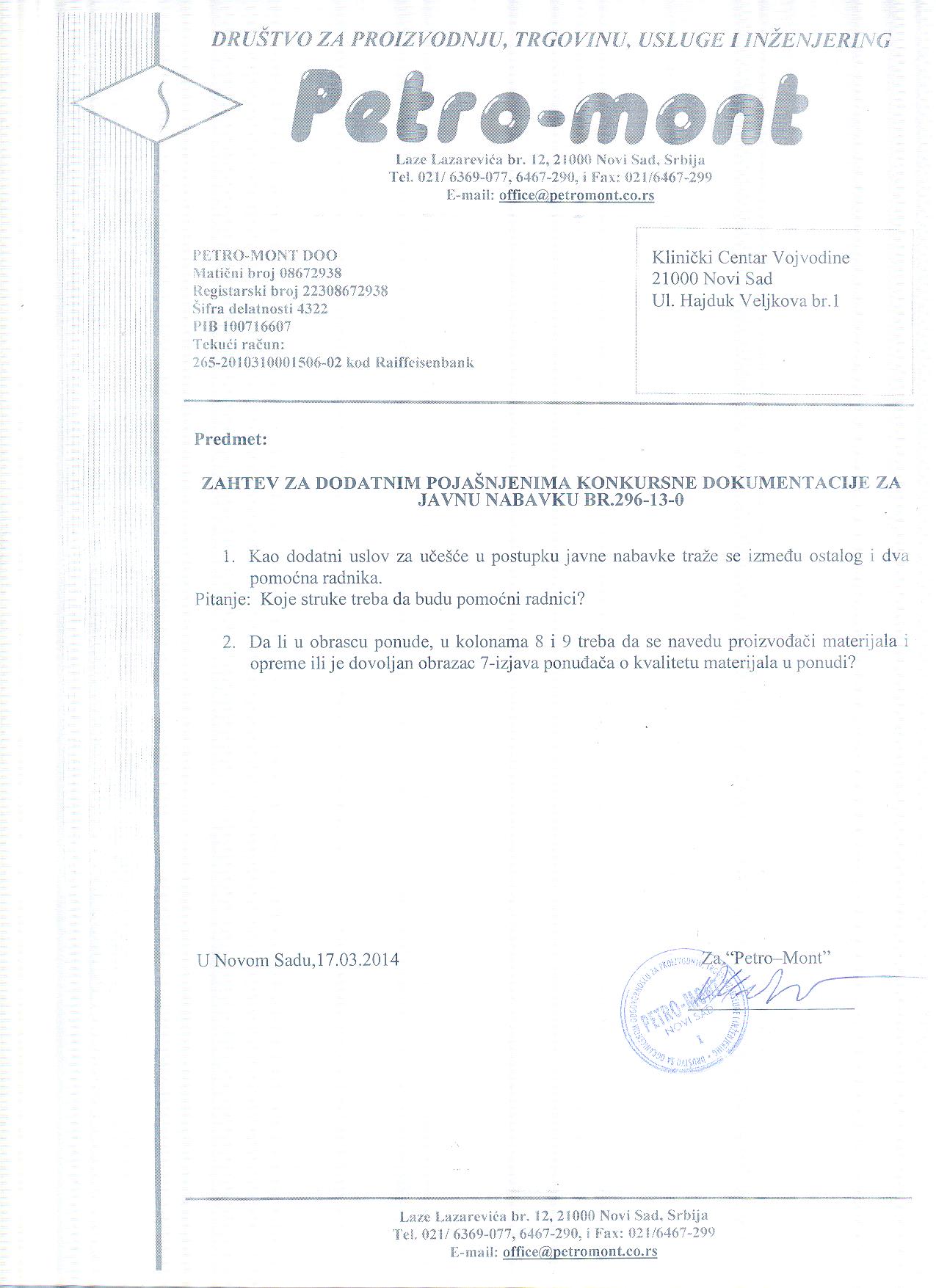 ПОЈАШЊЕЊЕ НАРУЧИОЦАДва (2) помоћна радника су НК – струке Само у  колони  8  обрасца понуде треба да се наведe произвођач материјала опреме и треба да се достави изјава понуђача (образац 7) о квалитету материјала у понуди.			С' поштовањем,Комисија за јавну набаку 296-13-О